 Teaching Strategies and AssessmentsCourse InformationCourse InformationCourse InformationCourse TitleNumerical Analysis IINumerical Analysis IICourse Number303421303421PrerequisitesNumerical Analysis I (303321)Numerical Analysis I (303321)InstructorOffice Location Office HoursE-mailCourse Description Course Description Course Description The course deals with the following topics: Initial - value problems for ordinary differential equations, Direct methods for solving linear systems, and Iterative techniques in Matrix Algebra.The course deals with the following topics: Initial - value problems for ordinary differential equations, Direct methods for solving linear systems, and Iterative techniques in Matrix Algebra.The course deals with the following topics: Initial - value problems for ordinary differential equations, Direct methods for solving linear systems, and Iterative techniques in Matrix Algebra.Text BookText BookText BookTitleTitleNumerical Analysis Author(s)Author(s)Richard L.Burden and J.Doglas FairsPublisherPublisherThomson learningYearYear2011EditionEditionNinth Edition ReferencesReferencesJ. Stoer and R. Bulirsch, Introduction to Numerical Analysis, Springer-Verlag.L.N. Trefethen and D. Bau, Numerical Linear Algebra, Society of Industrial and Applied  Mathematics.C.T. Kelley, Iterative methods for linear and nonlinear equations, Society of Industrial and Applied MathematicsCourse ObjectivesCourse ObjectivesCourse ObjectivesCourse ObjectivesApproximating the solution of initial value problems using different numerical methods. Understanding some concepts in numerical analysis such as stability, consistency, and convergence.Applying different numerical methods to solve system of linear equationsKnowing how to find the least square approximations Approximating the eigenvalues of matrices using different numerical methods. Approximating the solution of initial value problems using different numerical methods. Understanding some concepts in numerical analysis such as stability, consistency, and convergence.Applying different numerical methods to solve system of linear equationsKnowing how to find the least square approximations Approximating the eigenvalues of matrices using different numerical methods. Approximating the solution of initial value problems using different numerical methods. Understanding some concepts in numerical analysis such as stability, consistency, and convergence.Applying different numerical methods to solve system of linear equationsKnowing how to find the least square approximations Approximating the eigenvalues of matrices using different numerical methods. Approximating the solution of initial value problems using different numerical methods. Understanding some concepts in numerical analysis such as stability, consistency, and convergence.Applying different numerical methods to solve system of linear equationsKnowing how to find the least square approximations Approximating the eigenvalues of matrices using different numerical methods. Course outcomesWorking with computer, particularly Mathematica, to solve problems numerically.Developing an appreciation for the applicability of the Mathematics theorems and rules to the real world.Using numerical analysis to solve problems from Physics and Chemistry. Comparing between numerical methods. Deriving numerical methods for various mathematical operations and tasks, such the solution of linear system, least square approximation and the solution of differential equations.Course ContentCourse ContentCourse ContentWeek TopicsChapter in Text (handouts) Iterative techniques in Matrix Algebra Iterative techniques in Matrix Algebra Iterative techniques in Matrix Algebra1-4 7.1 Norms of Vectors and Matrices  7.2 Eigenvalues and Eigenvectors 7.3 The Jacobi and Gauss-Siedel Iterative Techniques 7.4 Relaxtion Techniques for Solving Linear Systems  6.1 Special Types of MatricesChapter 7Initial-Value Problems for Ordinary Differential EquationsInitial-Value Problems for Ordinary Differential EquationsInitial-Value Problems for Ordinary Differential Equations5-7 5.1 The Elementary Theory of Initial-Value problems 5.2 Euler’s Method5.3 Higher-Order Taylor Methods5.4 Runge-Kutta MethodsChapter 58-95.6 Multistep Methods5.9 Higher-Order equations and Systems of DEs5.10 StabilityChapter 5 Approximation Theory Approximation Theory Approximation Theory10-128.1 Discrete Least Squares Approximation8.2 Orthogonal Polynomials and Least Squares Approximation 8.3 Chebyshev Polynomials and Economization of Power SeriesChapter 8Approximation EigenvaluesApproximation EigenvaluesApproximation Eigenvalues13- 15 9.1 Linear Algebra and Eigenvalues 9.2 Orthogonal Matrices and Similarity Transformations 9.3 The Power Method 9.4 Householder’s MethodChapter 9EvaluationAssessmentsLearning activitiesTeaching StrategiesOutcomesFinal ExamsMathematica Assignments Exercises, DiscussionLecturesWorking with computer, particularly Mathematica, to solve problems numerically.Final ExamsExams Exercises, DiscussionLecturesDeveloping an appreciation for the applicability of the Mathematics theorems and rules to the real world.Final ExamsExams Exercises, DiscussionLecturesUsing numerical analysis to solve problems from Physics and Chemistry. 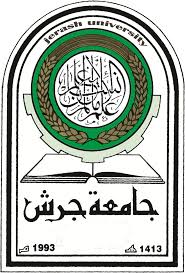 